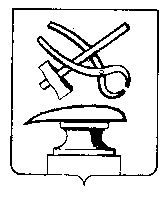  АДМИНИСТРАЦИЯ ГОРОДА КУЗНЕЦКА ПЕНЗЕНСКОЙ ОБЛАСТИПОСТАНОВЛЕНИЕот 18.01.2023 № 44г. КузнецкОб установлении порядка предоставления денежной компенсации бесплатного двухразового питания обучающихся с ограниченными возможностями здоровья, осваивающих образовательные программы начального общего, основного общего и среднего общего образования в общеобразовательных организациях города Кузнецка на дому  В соответствии с Федеральным законом от 29.12.2012 №273-ФЗ «Об образовании в Российской Федерации» (с последующими изменениями), Законом Пензенской области от 04.07.2013 № 2413-ЗПО «Об образовании в Пензенской области» (с последующими изменениями), руководствуясь ст. 28 Устава города Кузнецка Пензенской области, АДМИНИСТРАЦИЯ ГОРОДА КУЗНЕЦКА ПОСТАНОВЛЯЕТ:      Установить ежемесячный размер денежной компенсации бесплатного двухразового питания на одного обучающегося с ограниченными возможностями здоровья, осваивающего образовательные программы начального общего, основного общего и среднего общего образования в общеобразовательных организациях города Кузнецка на дому:Утвердить Порядок предоставления денежной компенсации бесплатного двухразового питания обучающихся с ограниченными возможностями здоровья, осваивающих образовательные программы начального общего, основного общего и среднего общего образования в общеобразовательных организациях города Кузнецка на дому согласно приложению.Настоящее постановление подлежит официальному опубликованию.Опубликовать настоящее постановление в издании «Вестник администрации города Кузнецка» и разместить на официальном сайте администрации города Кузнецка в информационно-телекоммуникационной сети «Интернет».5. Настоящее постановление вступает в силу на следующий день после официального опубликования и распространяется на правоотношения, возникшие с 1 января 2023 года.6. Контроль за выполнением настоящего постановления возложить на заместителя главы администрации города Кузнецка Малкина И.А.И.о. Главы города Кузнецка                                                      С.А.ЗлатогорскийПриложениеУтвержденпостановлениемадминистрации города Кузнецкаот 18.01.2023 № 44Порядок предоставления денежной компенсации бесплатного двухразового питания обучающихся с ограниченными возможностями здоровья, осваивающих образовательные программы начального общего, основного общего и среднего общего образования в общеобразовательных организациях города Кузнецка на домуНастоящий Порядок устанавливает механизм обращения родителей (законных представителей) за денежной компенсацией бесплатного двухразового питания обучающихся с ограниченными возможностями здоровья, осваивающих образовательные программы начального общего, основного общего и среднего общего образования в общеобразовательных организациях города Кузнецка на дому, (далее - Порядок, денежная компенсация).2. Право на получение денежной компенсации имеет один из родителей (законных представителей), проживающий совместно с обучающимся                                              с ограниченными возможностями здоровья (далее - заявитель).3. Для получения денежной компенсации заявитель обращается в общеобразовательную организацию города Кузнецка, в которую зачислен обучающийся, с заявлением о предоставлении денежной компенсации по форме согласно приложению к настоящему Порядку.Денежная компенсация выплачивается с даты возникновения основания для ее предоставления.4. К заявлению прилагаются следующие документы:1) копия паспорта или иного документа, удостоверяющего личность заявителя;2) документ, подтверждающий номер счета, открытый заявителем в кредитной организации Российской Федерации (далее - счет заявителя), а также наименование, адрес и реквизиты кредитной организации.Копии документов, установленные настоящим пунктом, представляются в общеобразовательную организацию города Кузнецка одновременно                                                 с предъявлением их оригиналов. Копии документов после проверки их соответствия оригиналу заверяются уполномоченным должностным лицом образовательной организации, принимающим документы.5. Решение о предоставлении или об отказе в предоставлении денежной компенсации принимается общеобразовательной организацией города Кузнецка в форме распорядительного акта в течение пяти рабочих дней со дня представления заявителем документов, указанных в пунктах 3, 4 настоящего Порядка.6. Решение о предоставлении или об отказе в предоставлении денежной компенсации общеобразовательная организация города Кузнецка направляет                                       в письменной форме заявителю в течение пяти рабочих дней со дня его принятия.В случае принятия решения об отказе в предоставлении денежной компенсации в решении указывается основание для отказа.7. Основаниями для отказа в предоставлении денежной компенсации являются:1) отсутствие у заявителя права, указанного в пункте 2 настоящего Порядка;2) непредставление (представление не в полном объеме) документов, указанных в пунктах 3, 4 настоящего Порядка;3) недостоверность сведений, содержащихся в представленных заявителем документах, указанных в пунктах 3 и 4 настоящего Порядка.8. Общеобразовательная организация города Кузнецка в течение трех дней после принятия решения о предоставлении денежной компенсации подает заявку   на финансирование в Управление финансов города Кузнецка.9. Денежная компенсация предоставляется общеобразовательной организацией города Кузнецка ежемесячно, не позднее 30 числа текущего месяца, в полном размере посредством перечисления на счет заявителя за фактические дни обучения на дому в текущем месяце.10. Общеобразовательная организация города Кузнецка принимает решение о прекращении предоставления денежной компенсации в форме распорядительного акта, издаваемого в течение трех дней со дня наступления обстоятельств, указанных в пункте 11 настоящего Порядка, и денежная компенсация выплачивается за фактические дни обучения на дому в текущем месяце.Общеобразовательная организация города Кузнецка уведомляет заявителя   о прекращении выплаты денежной компенсации в срок не позднее пяти дней со дня принятия соответствующего решения.11. Обстоятельствами для прекращения выплаты денежной компенсации являются:1) отчисление обучающегося с ограниченными возможностями здоровья из образовательной организации;2) изменение формы обучения обучающегося с ограниченными возможностями здоровья;3) снятие с обучающегося с ограниченными возможностями здоровья статуса ребенка с ограниченными возможностями здоровья.12. Руководитель общеобразовательной организации города Кузнецка несет ответственность за ведение необходимого учета и отчетности, связанных с предоставлением денежной компенсации заявителю.заявлениеПрошу Вас предоставлять мне ежемесячную денежную компенсацию бесплатного двухразового питания обучающегося (обучающихся) с ограниченными возможностями здоровья, осваивающего (осваивающих) образовательные программы начального общего, основного общего и среднего общего образования в общеобразовательных организациях города Кузнецка, ввиду обучения его (их) на дому (далее - денежная компенсация):___________________	__________________________	______________________           (подпись)	                         (Ф.И.О.)	                              (дата)Согласиена обработку персональных данных (образец)№ п/пВозрастная категорияРазмер денежной компенсации в день, в рублях 17-11 лет118,88212 и старше103,84Приложениек Порядку предоставления денежной компенсации бесплатного двухразового питания обучающихся с ограниченными возможностями здоровья, осваивающих образовательные программы начального общего, основного общего и среднего общего образования в общеобразовательных организациях города Кузнецка на домуДиректору _________________________  от __________________________________(фамилия, имя, отчество заявителя)проживающего (проживающей) по адресу:________________________________________________________дата рождения___________________ телефон: ________________________паспорт: серия_______№__________дата выдачи____________________кем выдан______________________Фамилия, имя, отчество обучающегося с ограниченными возможностями здоровьяДата рождения обучающегося с ограниченными возможностями здоровьяДата рождения обучающегося с ограниченными возможностями здоровьяМесто жительства обучающегося с ограниченными возможностями здоровьяДата и номер заключения психолого-медико-педагогической комиссии о признании обучающегося с ограниченными возможностями здоровьяДата и номер заключения врачебной комиссии о рекомендации получения образования на домуДата и номер заключения врачебной комиссии о рекомендации получения образования на домуДенежную компенсацию прошу перечислять:в кредитную организацию_________________________________________________________________________ (наименование кредитной организации, реквизиты)на счет_________________________________________________________________                                             (номер счета)Денежную компенсацию прошу перечислять:в кредитную организацию_________________________________________________________________________ (наименование кредитной организации, реквизиты)на счет_________________________________________________________________                                             (номер счета)Денежную компенсацию прошу перечислять:в кредитную организацию_________________________________________________________________________ (наименование кредитной организации, реквизиты)на счет_________________________________________________________________                                             (номер счета)Денежную компенсацию прошу перечислять:в кредитную организацию_________________________________________________________________________ (наименование кредитной организации, реквизиты)на счет_________________________________________________________________                                             (номер счета)Денежную компенсацию прошу перечислять:в кредитную организацию_________________________________________________________________________ (наименование кредитной организации, реквизиты)на счет_________________________________________________________________                                             (номер счета)Денежную компенсацию прошу перечислять:в кредитную организацию_________________________________________________________________________ (наименование кредитной организации, реквизиты)на счет_________________________________________________________________                                             (номер счета)Денежную компенсацию прошу перечислять:в кредитную организацию_________________________________________________________________________ (наименование кредитной организации, реквизиты)на счет_________________________________________________________________                                             (номер счета)Денежную компенсацию прошу перечислять:в кредитную организацию_________________________________________________________________________ (наименование кредитной организации, реквизиты)на счет_________________________________________________________________                                             (номер счета)К заявлению прилагаю следующие документы:1.2.За достоверность представленных документов несу персональную ответственность. Против проверки представленных мною сведений не возражаю.К заявлению прилагаю следующие документы:1.2.За достоверность представленных документов несу персональную ответственность. Против проверки представленных мною сведений не возражаю.К заявлению прилагаю следующие документы:1.2.За достоверность представленных документов несу персональную ответственность. Против проверки представленных мною сведений не возражаю.К заявлению прилагаю следующие документы:1.2.За достоверность представленных документов несу персональную ответственность. Против проверки представленных мною сведений не возражаю.К заявлению прилагаю следующие документы:1.2.За достоверность представленных документов несу персональную ответственность. Против проверки представленных мною сведений не возражаю.К заявлению прилагаю следующие документы:1.2.За достоверность представленных документов несу персональную ответственность. Против проверки представленных мною сведений не возражаю.Согласие на обработку персональных данныхСогласие на обработку персональных данныхСогласие на обработку персональных данныхСогласие на обработку персональных данныхСогласие на обработку персональных данныхСогласие на обработку персональных данныхСогласие на обработку персональных данныхСогласие на обработку персональных данныхСогласие на обработку персональных данныхСогласие на обработку персональных данныхСогласие на обработку персональных данныхСогласие на обработку персональных данныхСогласие на обработку персональных данныхСогласие на обработку персональных данныхСогласие на обработку персональных данных(информация о субъекте персональных данных)(информация о субъекте персональных данных)(информация о субъекте персональных данных)(информация о субъекте персональных данных)(информация о субъекте персональных данных)(информация о субъекте персональных данных)(информация о субъекте персональных данных)(информация о субъекте персональных данных)(информация о субъекте персональных данных)(информация о субъекте персональных данных)(информация о субъекте персональных данных)(информация о субъекте персональных данных)(информация о субъекте персональных данных)(информация о субъекте персональных данных)(информация о субъекте персональных данных)ЯЯ(фамилия)(фамилия)(фамилия)(фамилия)(фамилия)(имя)(имя)(имя)(имя)(имя)(отчество (при наличии))(отчество (при наличии))(отчество (при наличии))(основной документ, удостоверяющий личность)(основной документ, удостоверяющий личность)(основной документ, удостоверяющий личность)(основной документ, удостоверяющий личность)(основной документ, удостоверяющий личность)(основной документ, удостоверяющий личность)(основной документ, удостоверяющий личность)(номер основного документа, удостоверяющего его личность)(номер основного документа, удостоверяющего его личность)(номер основного документа, удостоверяющего его личность)(номер основного документа, удостоверяющего его личность)(номер основного документа, удостоверяющего его личность)(номер основного документа, удостоверяющего его личность)(номер основного документа, удостоверяющего его личность)(номер основного документа, удостоверяющего его личность)(сведения о дате выдачи указанного документа)(сведения о дате выдачи указанного документа)(сведения о дате выдачи указанного документа)(сведения о дате выдачи указанного документа)(сведения о дате выдачи указанного документа)(сведения о дате выдачи указанного документа)(сведения о дате выдачи указанного документа)(сведения о выдавшем указанный документ органе)(сведения о выдавшем указанный документ органе)(сведения о выдавшем указанный документ органе)(сведения о выдавшем указанный документ органе)(сведения о выдавшем указанный документ органе)(сведения о выдавшем указанный документ органе)(сведения о выдавшем указанный документ органе)(сведения о выдавшем указанный документ органе)зарегистрированный по адресу:зарегистрированный по адресу:зарегистрированный по адресу:зарегистрированный по адресу:зарегистрированный по адресу:зарегистрированный по адресу:зарегистрированный по адресу:(адрес)(адрес)(адрес)(адрес)(адрес)(адрес)(адрес)(адрес)(информация о представителе субъекта персональных данных)(информация о представителе субъекта персональных данных)(информация о представителе субъекта персональных данных)(информация о представителе субъекта персональных данных)(информация о представителе субъекта персональных данных)(информация о представителе субъекта персональных данных)(информация о представителе субъекта персональных данных)(информация о представителе субъекта персональных данных)(информация о представителе субъекта персональных данных)(информация о представителе субъекта персональных данных)(информация о представителе субъекта персональных данных)(информация о представителе субъекта персональных данных)(информация о представителе субъекта персональных данных)(информация о представителе субъекта персональных данных)(информация о представителе субъекта персональных данных)ЯЯ(фамилия)(фамилия)(фамилия)(фамилия)(фамилия)(имя)(имя)(имя)(имя)(имя)(отчество (при наличии))(отчество (при наличии))(отчество (при наличии))(основной документ, удостоверяющий личность)(основной документ, удостоверяющий личность)(основной документ, удостоверяющий личность)(основной документ, удостоверяющий личность)(основной документ, удостоверяющий личность)(основной документ, удостоверяющий личность)(основной документ, удостоверяющий личность)(номер основного документа, удостоверяющего его личность)(номер основного документа, удостоверяющего его личность)(номер основного документа, удостоверяющего его личность)(номер основного документа, удостоверяющего его личность)(номер основного документа, удостоверяющего его личность)(номер основного документа, удостоверяющего его личность)(номер основного документа, удостоверяющего его личность)(номер основного документа, удостоверяющего его личность)(сведения о дате выдачи указанного документа)(сведения о дате выдачи указанного документа)(сведения о дате выдачи указанного документа)(сведения о дате выдачи указанного документа)(сведения о дате выдачи указанного документа)(сведения о дате выдачи указанного документа)(сведения о дате выдачи указанного документа)(сведения о выдавшем указанный документ органе)(сведения о выдавшем указанный документ органе)(сведения о выдавшем указанный документ органе)(сведения о выдавшем указанный документ органе)(сведения о выдавшем указанный документ органе)(сведения о выдавшем указанный документ органе)(сведения о выдавшем указанный документ органе)(сведения о выдавшем указанный документ органе)зарегистрированный по адресу:зарегистрированный по адресу:зарегистрированный по адресу:зарегистрированный по адресу:зарегистрированный по адресу:зарегистрированный по адресу:зарегистрированный по адресу:(адрес)(адрес)(адрес)(адрес)(адрес)(адрес)(адрес)(адрес)наименование и реквизиты документа, подтверждающего полномочия представителя:наименование и реквизиты документа, подтверждающего полномочия представителя:наименование и реквизиты документа, подтверждающего полномочия представителя:наименование и реквизиты документа, подтверждающего полномочия представителя:наименование и реквизиты документа, подтверждающего полномочия представителя:наименование и реквизиты документа, подтверждающего полномочия представителя:наименование и реквизиты документа, подтверждающего полномочия представителя:наименование и реквизиты документа, подтверждающего полномочия представителя:наименование и реквизиты документа, подтверждающего полномочия представителя:наименование и реквизиты документа, подтверждающего полномочия представителя:наименование и реквизиты документа, подтверждающего полномочия представителя:наименование и реквизиты документа, подтверждающего полномочия представителя:наименование и реквизиты документа, подтверждающего полномочия представителя:наименование и реквизиты документа, подтверждающего полномочия представителя:наименование и реквизиты документа, подтверждающего полномочия представителя:принимаю решение о предоставлении своих персональных данных в составе:принимаю решение о предоставлении своих персональных данных в составе:принимаю решение о предоставлении своих персональных данных в составе:принимаю решение о предоставлении своих персональных данных в составе:принимаю решение о предоставлении своих персональных данных в составе:принимаю решение о предоставлении своих персональных данных в составе:принимаю решение о предоставлении своих персональных данных в составе:принимаю решение о предоставлении своих персональных данных в составе:принимаю решение о предоставлении своих персональных данных в составе:принимаю решение о предоставлении своих персональных данных в составе:принимаю решение о предоставлении своих персональных данных в составе:принимаю решение о предоставлении своих персональных данных в составе:принимаю решение о предоставлении своих персональных данных в составе:принимаю решение о предоставлении своих персональных данных в составе:принимаю решение о предоставлении своих персональных данных в составе:(перечень персональных данных, на обработку которых дается согласие субъекта персональных данных)(перечень персональных данных, на обработку которых дается согласие субъекта персональных данных)(перечень персональных данных, на обработку которых дается согласие субъекта персональных данных)(перечень персональных данных, на обработку которых дается согласие субъекта персональных данных)(перечень персональных данных, на обработку которых дается согласие субъекта персональных данных)(перечень персональных данных, на обработку которых дается согласие субъекта персональных данных)(перечень персональных данных, на обработку которых дается согласие субъекта персональных данных)(перечень персональных данных, на обработку которых дается согласие субъекта персональных данных)(перечень персональных данных, на обработку которых дается согласие субъекта персональных данных)(перечень персональных данных, на обработку которых дается согласие субъекта персональных данных)(перечень персональных данных, на обработку которых дается согласие субъекта персональных данных)(перечень персональных данных, на обработку которых дается согласие субъекта персональных данных)(перечень персональных данных, на обработку которых дается согласие субъекта персональных данных)(перечень персональных данных, на обработку которых дается согласие субъекта персональных данных)(перечень персональных данных, на обработку которых дается согласие субъекта персональных данных)и даю согласие на их обработку, включающую:и даю согласие на их обработку, включающую:и даю согласие на их обработку, включающую:и даю согласие на их обработку, включающую:и даю согласие на их обработку, включающую:и даю согласие на их обработку, включающую:и даю согласие на их обработку, включающую:и даю согласие на их обработку, включающую:и даю согласие на их обработку, включающую:и даю согласие на их обработку, включающую:и даю согласие на их обработку, включающую:и даю согласие на их обработку, включающую:и даю согласие на их обработку, включающую:и даю согласие на их обработку, включающую:и даю согласие на их обработку, включающую:1. сбор;1. сбор;1. сбор;1. сбор;1. сбор;1. сбор;1. сбор;1. сбор;1. сбор;1. сбор;1. сбор;1. сбор;1. сбор;1. сбор;1. сбор;2. запись;2. запись;2. запись;2. запись;2. запись;2. запись;2. запись;2. запись;2. запись;2. запись;2. запись;2. запись;2. запись;2. запись;2. запись;3. систематизацию;3. систематизацию;3. систематизацию;3. систематизацию;3. систематизацию;3. систематизацию;3. систематизацию;3. систематизацию;3. систематизацию;3. систематизацию;3. систематизацию;3. систематизацию;3. систематизацию;3. систематизацию;3. систематизацию;4. накопление;4. накопление;4. накопление;4. накопление;4. накопление;4. накопление;4. накопление;4. накопление;4. накопление;4. накопление;4. накопление;4. накопление;4. накопление;4. накопление;4. накопление;5. хранение;5. хранение;5. хранение;5. хранение;5. хранение;5. хранение;5. хранение;5. хранение;5. хранение;5. хранение;5. хранение;5. хранение;5. хранение;5. хранение;5. хранение;6. уточнение (обновление);6. уточнение (обновление);6. уточнение (обновление);6. уточнение (обновление);6. уточнение (обновление);6. уточнение (обновление);6. уточнение (обновление);6. уточнение (обновление);6. уточнение (обновление);6. уточнение (обновление);6. уточнение (обновление);6. уточнение (обновление);6. уточнение (обновление);6. уточнение (обновление);6. уточнение (обновление);7. уточнение (изменение);7. уточнение (изменение);7. уточнение (изменение);7. уточнение (изменение);7. уточнение (изменение);7. уточнение (изменение);7. уточнение (изменение);7. уточнение (изменение);7. уточнение (изменение);7. уточнение (изменение);7. уточнение (изменение);7. уточнение (изменение);7. уточнение (изменение);7. уточнение (изменение);7. уточнение (изменение);8. извлечение;8. извлечение;8. извлечение;8. извлечение;8. извлечение;8. извлечение;8. извлечение;8. извлечение;8. извлечение;8. извлечение;8. извлечение;8. извлечение;8. извлечение;8. извлечение;8. извлечение;9. использование;9. использование;9. использование;9. использование;9. использование;9. использование;9. использование;9. использование;9. использование;9. использование;9. использование;9. использование;9. использование;9. использование;9. использование;10. передачу (предоставление);10. передачу (предоставление);10. передачу (предоставление);10. передачу (предоставление);10. передачу (предоставление);10. передачу (предоставление);10. передачу (предоставление);10. передачу (предоставление);10. передачу (предоставление);10. передачу (предоставление);10. передачу (предоставление);10. передачу (предоставление);10. передачу (предоставление);10. передачу (предоставление);10. передачу (предоставление);11. передачу (доступ);11. передачу (доступ);11. передачу (доступ);11. передачу (доступ);11. передачу (доступ);11. передачу (доступ);11. передачу (доступ);11. передачу (доступ);11. передачу (доступ);11. передачу (доступ);11. передачу (доступ);11. передачу (доступ);11. передачу (доступ);11. передачу (доступ);11. передачу (доступ);12. обезличивание;12. обезличивание;12. обезличивание;12. обезличивание;12. обезличивание;12. обезличивание;12. обезличивание;12. обезличивание;12. обезличивание;12. обезличивание;12. обезличивание;12. обезличивание;12. обезличивание;12. обезличивание;12. обезличивание;13. блокирование;13. блокирование;13. блокирование;13. блокирование;13. блокирование;13. блокирование;13. блокирование;13. блокирование;13. блокирование;13. блокирование;13. блокирование;13. блокирование;13. блокирование;13. блокирование;13. блокирование;14. удаление;14. удаление;14. удаление;14. удаление;14. удаление;14. удаление;14. удаление;14. удаление;14. удаление;14. удаление;14. удаление;14. удаление;14. удаление;14. удаление;14. удаление;15. уничтожение15. уничтожение15. уничтожение15. уничтожение15. уничтожение15. уничтожение15. уничтожение15. уничтожение15. уничтожение15. уничтожение15. уничтожение15. уничтожение15. уничтожение15. уничтожение15. уничтожение(в случае обработки персональных данных)(в случае обработки персональных данных)(в случае обработки персональных данных)(в случае обработки персональных данных)(в случае обработки персональных данных)(в случае обработки персональных данных)(в случае обработки персональных данных)(в случае обработки персональных данных)(в случае обработки персональных данных)(в случае обработки персональных данных)(в случае обработки персональных данных)(в случае обработки персональных данных)(в случае обработки персональных данных)(в случае обработки персональных данных)(в случае обработки персональных данных)16. передачу (распространение)16. передачу (распространение)16. передачу (распространение)16. передачу (распространение)16. передачу (распространение)16. передачу (распространение)16. передачу (распространение)16. передачу (распространение)16. передачу (распространение)16. передачу (распространение)16. передачу (распространение)16. передачу (распространение)16. передачу (распространение)16. передачу (распространение)16. передачу (распространение)персональных данныхперсональных данныхперсональных данныхперсональных данныхперсональных данныхперсональных данныхперсональных данныхперсональных данныхперсональных данныхперсональных данныхперсональных данныхперсональных данныхперсональных данныхперсональных данныхперсональных данных(перечень действий с персональными данными, на совершение которых дается согласие)(перечень действий с персональными данными, на совершение которых дается согласие)(перечень действий с персональными данными, на совершение которых дается согласие)(перечень действий с персональными данными, на совершение которых дается согласие)(перечень действий с персональными данными, на совершение которых дается согласие)(перечень действий с персональными данными, на совершение которых дается согласие)(перечень действий с персональными данными, на совершение которых дается согласие)(перечень действий с персональными данными, на совершение которых дается согласие)(перечень действий с персональными данными, на совершение которых дается согласие)(перечень действий с персональными данными, на совершение которых дается согласие)(перечень действий с персональными данными, на совершение которых дается согласие)(перечень действий с персональными данными, на совершение которых дается согласие)(перечень действий с персональными данными, на совершение которых дается согласие)(перечень действий с персональными данными, на совершение которых дается согласие)(перечень действий с персональными данными, на совершение которых дается согласие)способами, определяемыми (перечислить договоры, регламенты, правила, инструкции и положения, которые определяют работу в информационных системах персональных данных и программных продуктах таких систем, или перечислить способы обработки и в каких информационных системах персональных данных производится обработка персональных данных)способами, определяемыми (перечислить договоры, регламенты, правила, инструкции и положения, которые определяют работу в информационных системах персональных данных и программных продуктах таких систем, или перечислить способы обработки и в каких информационных системах персональных данных производится обработка персональных данных)способами, определяемыми (перечислить договоры, регламенты, правила, инструкции и положения, которые определяют работу в информационных системах персональных данных и программных продуктах таких систем, или перечислить способы обработки и в каких информационных системах персональных данных производится обработка персональных данных)способами, определяемыми (перечислить договоры, регламенты, правила, инструкции и положения, которые определяют работу в информационных системах персональных данных и программных продуктах таких систем, или перечислить способы обработки и в каких информационных системах персональных данных производится обработка персональных данных)способами, определяемыми (перечислить договоры, регламенты, правила, инструкции и положения, которые определяют работу в информационных системах персональных данных и программных продуктах таких систем, или перечислить способы обработки и в каких информационных системах персональных данных производится обработка персональных данных)способами, определяемыми (перечислить договоры, регламенты, правила, инструкции и положения, которые определяют работу в информационных системах персональных данных и программных продуктах таких систем, или перечислить способы обработки и в каких информационных системах персональных данных производится обработка персональных данных)способами, определяемыми (перечислить договоры, регламенты, правила, инструкции и положения, которые определяют работу в информационных системах персональных данных и программных продуктах таких систем, или перечислить способы обработки и в каких информационных системах персональных данных производится обработка персональных данных)способами, определяемыми (перечислить договоры, регламенты, правила, инструкции и положения, которые определяют работу в информационных системах персональных данных и программных продуктах таких систем, или перечислить способы обработки и в каких информационных системах персональных данных производится обработка персональных данных)способами, определяемыми (перечислить договоры, регламенты, правила, инструкции и положения, которые определяют работу в информационных системах персональных данных и программных продуктах таких систем, или перечислить способы обработки и в каких информационных системах персональных данных производится обработка персональных данных)способами, определяемыми (перечислить договоры, регламенты, правила, инструкции и положения, которые определяют работу в информационных системах персональных данных и программных продуктах таких систем, или перечислить способы обработки и в каких информационных системах персональных данных производится обработка персональных данных)способами, определяемыми (перечислить договоры, регламенты, правила, инструкции и положения, которые определяют работу в информационных системах персональных данных и программных продуктах таких систем, или перечислить способы обработки и в каких информационных системах персональных данных производится обработка персональных данных)способами, определяемыми (перечислить договоры, регламенты, правила, инструкции и положения, которые определяют работу в информационных системах персональных данных и программных продуктах таких систем, или перечислить способы обработки и в каких информационных системах персональных данных производится обработка персональных данных)способами, определяемыми (перечислить договоры, регламенты, правила, инструкции и положения, которые определяют работу в информационных системах персональных данных и программных продуктах таких систем, или перечислить способы обработки и в каких информационных системах персональных данных производится обработка персональных данных)способами, определяемыми (перечислить договоры, регламенты, правила, инструкции и положения, которые определяют работу в информационных системах персональных данных и программных продуктах таких систем, или перечислить способы обработки и в каких информационных системах персональных данных производится обработка персональных данных)способами, определяемыми (перечислить договоры, регламенты, правила, инструкции и положения, которые определяют работу в информационных системах персональных данных и программных продуктах таких систем, или перечислить способы обработки и в каких информационных системах персональных данных производится обработка персональных данных)(общее описание используемых оператором способов обработки персональных данных)(общее описание используемых оператором способов обработки персональных данных)(общее описание используемых оператором способов обработки персональных данных)(общее описание используемых оператором способов обработки персональных данных)(общее описание используемых оператором способов обработки персональных данных)(общее описание используемых оператором способов обработки персональных данных)(общее описание используемых оператором способов обработки персональных данных)(общее описание используемых оператором способов обработки персональных данных)(общее описание используемых оператором способов обработки персональных данных)(общее описание используемых оператором способов обработки персональных данных)(общее описание используемых оператором способов обработки персональных данных)(общее описание используемых оператором способов обработки персональных данных)(общее описание используемых оператором способов обработки персональных данных)(общее описание используемых оператором способов обработки персональных данных)(общее описание используемых оператором способов обработки персональных данных)своей волей и в своем интересе общеобразовательной организации своей волей и в своем интересе общеобразовательной организации своей волей и в своем интересе общеобразовательной организации своей волей и в своем интересе общеобразовательной организации своей волей и в своем интересе общеобразовательной организации своей волей и в своем интересе общеобразовательной организации своей волей и в своем интересе общеобразовательной организации своей волей и в своем интересе общеобразовательной организации своей волей и в своем интересе общеобразовательной организации своей волей и в своем интересе общеобразовательной организации своей волей и в своем интересе общеобразовательной организации своей волей и в своем интересе общеобразовательной организации своей волей и в своем интересе общеобразовательной организации своей волей и в своем интересе общеобразовательной организации своей волей и в своем интересе общеобразовательной организации (информация о лице, осуществляющем обработку персональных данных по поручению общеобразовательной организации (информация о лице, осуществляющем обработку персональных данных по поручению общеобразовательной организации (информация о лице, осуществляющем обработку персональных данных по поручению общеобразовательной организации (информация о лице, осуществляющем обработку персональных данных по поручению общеобразовательной организации (информация о лице, осуществляющем обработку персональных данных по поручению общеобразовательной организации (информация о лице, осуществляющем обработку персональных данных по поручению общеобразовательной организации (информация о лице, осуществляющем обработку персональных данных по поручению общеобразовательной организации (информация о лице, осуществляющем обработку персональных данных по поручению общеобразовательной организации (информация о лице, осуществляющем обработку персональных данных по поручению общеобразовательной организации (информация о лице, осуществляющем обработку персональных данных по поручению общеобразовательной организации (информация о лице, осуществляющем обработку персональных данных по поручению общеобразовательной организации (информация о лице, осуществляющем обработку персональных данных по поручению общеобразовательной организации (информация о лице, осуществляющем обработку персональных данных по поручению общеобразовательной организации (информация о лице, осуществляющем обработку персональных данных по поручению общеобразовательной организации (информация о лице, осуществляющем обработку персональных данных по поручению общеобразовательной организации (наименование или фамилия, имя, отчество лица, осуществляющего обработку персональных данных по поручению общеобразовательной организации)(наименование или фамилия, имя, отчество лица, осуществляющего обработку персональных данных по поручению общеобразовательной организации)(наименование или фамилия, имя, отчество лица, осуществляющего обработку персональных данных по поручению общеобразовательной организации)(наименование или фамилия, имя, отчество лица, осуществляющего обработку персональных данных по поручению общеобразовательной организации)(наименование или фамилия, имя, отчество лица, осуществляющего обработку персональных данных по поручению общеобразовательной организации)(наименование или фамилия, имя, отчество лица, осуществляющего обработку персональных данных по поручению общеобразовательной организации)(наименование или фамилия, имя, отчество лица, осуществляющего обработку персональных данных по поручению общеобразовательной организации)(наименование или фамилия, имя, отчество лица, осуществляющего обработку персональных данных по поручению общеобразовательной организации)(наименование или фамилия, имя, отчество лица, осуществляющего обработку персональных данных по поручению общеобразовательной организации)(наименование или фамилия, имя, отчество лица, осуществляющего обработку персональных данных по поручению общеобразовательной организации)(наименование или фамилия, имя, отчество лица, осуществляющего обработку персональных данных по поручению общеобразовательной организации)(наименование или фамилия, имя, отчество лица, осуществляющего обработку персональных данных по поручению общеобразовательной организации)(наименование или фамилия, имя, отчество лица, осуществляющего обработку персональных данных по поручению общеобразовательной организации)(наименование или фамилия, имя, отчество лица, осуществляющего обработку персональных данных по поручению общеобразовательной организации)(наименование или фамилия, имя, отчество лица, осуществляющего обработку персональных данных по поручению общеобразовательной организации)(адрес лица, осуществляющего обработку персональных данных по поручению общеобразовательной организации)(адрес лица, осуществляющего обработку персональных данных по поручению общеобразовательной организации)(адрес лица, осуществляющего обработку персональных данных по поручению общеобразовательной организации)(адрес лица, осуществляющего обработку персональных данных по поручению общеобразовательной организации)(адрес лица, осуществляющего обработку персональных данных по поручению общеобразовательной организации)(адрес лица, осуществляющего обработку персональных данных по поручению общеобразовательной организации)(адрес лица, осуществляющего обработку персональных данных по поручению общеобразовательной организации)(адрес лица, осуществляющего обработку персональных данных по поручению общеобразовательной организации)(адрес лица, осуществляющего обработку персональных данных по поручению общеобразовательной организации)(адрес лица, осуществляющего обработку персональных данных по поручению общеобразовательной организации)(адрес лица, осуществляющего обработку персональных данных по поручению общеобразовательной организации)(адрес лица, осуществляющего обработку персональных данных по поручению общеобразовательной организации)(адрес лица, осуществляющего обработку персональных данных по поручению общеобразовательной организации)(адрес лица, осуществляющего обработку персональных данных по поручению общеобразовательной организации)(адрес лица, осуществляющего обработку персональных данных по поручению общеобразовательной организации)с целью:с целью:с целью:с целью:с целью:с целью:с целью:с целью:с целью:с целью:с целью:с целью:с целью:с целью:с целью:(цель или цели обработки персональных данных)(цель или цели обработки персональных данных)(цель или цели обработки персональных данных)(цель или цели обработки персональных данных)(цель или цели обработки персональных данных)(цель или цели обработки персональных данных)(цель или цели обработки персональных данных)(цель или цели обработки персональных данных)(цель или цели обработки персональных данных)(цель или цели обработки персональных данных)(цель или цели обработки персональных данных)(цель или цели обработки персональных данных)(цель или цели обработки персональных данных)(цель или цели обработки персональных данных)(цель или цели обработки персональных данных)на срок:на срок:на срок:на срок:на срок:на срок:на срок:на срок:на срок:(срок, в течение которого действует согласие)(срок, в течение которого действует согласие)(срок, в течение которого действует согласие)(срок, в течение которого действует согласие)(срок, в течение которого действует согласие)(срок, в течение которого действует согласие)Порядок отзыва согласия:Порядок отзыва согласия:Порядок отзыва согласия:Порядок отзыва согласия:Порядок отзыва согласия:Порядок отзыва согласия:Порядок отзыва согласия:Порядок отзыва согласия:Порядок отзыва согласия:Порядок отзыва согласия:Порядок отзыва согласия:Порядок отзыва согласия:Порядок отзыва согласия:Порядок отзыва согласия:Порядок отзыва согласия:Отзыв согласия подается в письменном виде лицом, указанным в согласии на обработку персональных данных, лично.Отзыв должен содержать:- номер основного документа, удостоверяющего личность субъекта персональных данных;- сведения о дате выдачи указанного документа и выдавшем его органе;- собственноручную подпись субъекта персональных данных;- сведения о согласии на обработку персональных данных (дата и адрес, по которому давалось согласие).При подаче лицом, осуществляющим прием такого отзыва, производится удостоверение личности подающего такой отзыв.Отзыв согласия осуществляется по адресу:Отзыв согласия подается в письменном виде лицом, указанным в согласии на обработку персональных данных, лично.Отзыв должен содержать:- номер основного документа, удостоверяющего личность субъекта персональных данных;- сведения о дате выдачи указанного документа и выдавшем его органе;- собственноручную подпись субъекта персональных данных;- сведения о согласии на обработку персональных данных (дата и адрес, по которому давалось согласие).При подаче лицом, осуществляющим прием такого отзыва, производится удостоверение личности подающего такой отзыв.Отзыв согласия осуществляется по адресу:Отзыв согласия подается в письменном виде лицом, указанным в согласии на обработку персональных данных, лично.Отзыв должен содержать:- номер основного документа, удостоверяющего личность субъекта персональных данных;- сведения о дате выдачи указанного документа и выдавшем его органе;- собственноручную подпись субъекта персональных данных;- сведения о согласии на обработку персональных данных (дата и адрес, по которому давалось согласие).При подаче лицом, осуществляющим прием такого отзыва, производится удостоверение личности подающего такой отзыв.Отзыв согласия осуществляется по адресу:Отзыв согласия подается в письменном виде лицом, указанным в согласии на обработку персональных данных, лично.Отзыв должен содержать:- номер основного документа, удостоверяющего личность субъекта персональных данных;- сведения о дате выдачи указанного документа и выдавшем его органе;- собственноручную подпись субъекта персональных данных;- сведения о согласии на обработку персональных данных (дата и адрес, по которому давалось согласие).При подаче лицом, осуществляющим прием такого отзыва, производится удостоверение личности подающего такой отзыв.Отзыв согласия осуществляется по адресу:Отзыв согласия подается в письменном виде лицом, указанным в согласии на обработку персональных данных, лично.Отзыв должен содержать:- номер основного документа, удостоверяющего личность субъекта персональных данных;- сведения о дате выдачи указанного документа и выдавшем его органе;- собственноручную подпись субъекта персональных данных;- сведения о согласии на обработку персональных данных (дата и адрес, по которому давалось согласие).При подаче лицом, осуществляющим прием такого отзыва, производится удостоверение личности подающего такой отзыв.Отзыв согласия осуществляется по адресу:Отзыв согласия подается в письменном виде лицом, указанным в согласии на обработку персональных данных, лично.Отзыв должен содержать:- номер основного документа, удостоверяющего личность субъекта персональных данных;- сведения о дате выдачи указанного документа и выдавшем его органе;- собственноручную подпись субъекта персональных данных;- сведения о согласии на обработку персональных данных (дата и адрес, по которому давалось согласие).При подаче лицом, осуществляющим прием такого отзыва, производится удостоверение личности подающего такой отзыв.Отзыв согласия осуществляется по адресу:Отзыв согласия подается в письменном виде лицом, указанным в согласии на обработку персональных данных, лично.Отзыв должен содержать:- номер основного документа, удостоверяющего личность субъекта персональных данных;- сведения о дате выдачи указанного документа и выдавшем его органе;- собственноручную подпись субъекта персональных данных;- сведения о согласии на обработку персональных данных (дата и адрес, по которому давалось согласие).При подаче лицом, осуществляющим прием такого отзыва, производится удостоверение личности подающего такой отзыв.Отзыв согласия осуществляется по адресу:Отзыв согласия подается в письменном виде лицом, указанным в согласии на обработку персональных данных, лично.Отзыв должен содержать:- номер основного документа, удостоверяющего личность субъекта персональных данных;- сведения о дате выдачи указанного документа и выдавшем его органе;- собственноручную подпись субъекта персональных данных;- сведения о согласии на обработку персональных данных (дата и адрес, по которому давалось согласие).При подаче лицом, осуществляющим прием такого отзыва, производится удостоверение личности подающего такой отзыв.Отзыв согласия осуществляется по адресу:Отзыв согласия подается в письменном виде лицом, указанным в согласии на обработку персональных данных, лично.Отзыв должен содержать:- номер основного документа, удостоверяющего личность субъекта персональных данных;- сведения о дате выдачи указанного документа и выдавшем его органе;- собственноручную подпись субъекта персональных данных;- сведения о согласии на обработку персональных данных (дата и адрес, по которому давалось согласие).При подаче лицом, осуществляющим прием такого отзыва, производится удостоверение личности подающего такой отзыв.Отзыв согласия осуществляется по адресу:Отзыв согласия подается в письменном виде лицом, указанным в согласии на обработку персональных данных, лично.Отзыв должен содержать:- номер основного документа, удостоверяющего личность субъекта персональных данных;- сведения о дате выдачи указанного документа и выдавшем его органе;- собственноручную подпись субъекта персональных данных;- сведения о согласии на обработку персональных данных (дата и адрес, по которому давалось согласие).При подаче лицом, осуществляющим прием такого отзыва, производится удостоверение личности подающего такой отзыв.Отзыв согласия осуществляется по адресу:Отзыв согласия подается в письменном виде лицом, указанным в согласии на обработку персональных данных, лично.Отзыв должен содержать:- номер основного документа, удостоверяющего личность субъекта персональных данных;- сведения о дате выдачи указанного документа и выдавшем его органе;- собственноручную подпись субъекта персональных данных;- сведения о согласии на обработку персональных данных (дата и адрес, по которому давалось согласие).При подаче лицом, осуществляющим прием такого отзыва, производится удостоверение личности подающего такой отзыв.Отзыв согласия осуществляется по адресу:Отзыв согласия подается в письменном виде лицом, указанным в согласии на обработку персональных данных, лично.Отзыв должен содержать:- номер основного документа, удостоверяющего личность субъекта персональных данных;- сведения о дате выдачи указанного документа и выдавшем его органе;- собственноручную подпись субъекта персональных данных;- сведения о согласии на обработку персональных данных (дата и адрес, по которому давалось согласие).При подаче лицом, осуществляющим прием такого отзыва, производится удостоверение личности подающего такой отзыв.Отзыв согласия осуществляется по адресу:Отзыв согласия подается в письменном виде лицом, указанным в согласии на обработку персональных данных, лично.Отзыв должен содержать:- номер основного документа, удостоверяющего личность субъекта персональных данных;- сведения о дате выдачи указанного документа и выдавшем его органе;- собственноручную подпись субъекта персональных данных;- сведения о согласии на обработку персональных данных (дата и адрес, по которому давалось согласие).При подаче лицом, осуществляющим прием такого отзыва, производится удостоверение личности подающего такой отзыв.Отзыв согласия осуществляется по адресу:Отзыв согласия подается в письменном виде лицом, указанным в согласии на обработку персональных данных, лично.Отзыв должен содержать:- номер основного документа, удостоверяющего личность субъекта персональных данных;- сведения о дате выдачи указанного документа и выдавшем его органе;- собственноручную подпись субъекта персональных данных;- сведения о согласии на обработку персональных данных (дата и адрес, по которому давалось согласие).При подаче лицом, осуществляющим прием такого отзыва, производится удостоверение личности подающего такой отзыв.Отзыв согласия осуществляется по адресу:Отзыв согласия подается в письменном виде лицом, указанным в согласии на обработку персональных данных, лично.Отзыв должен содержать:- номер основного документа, удостоверяющего личность субъекта персональных данных;- сведения о дате выдачи указанного документа и выдавшем его органе;- собственноручную подпись субъекта персональных данных;- сведения о согласии на обработку персональных данных (дата и адрес, по которому давалось согласие).При подаче лицом, осуществляющим прием такого отзыва, производится удостоверение личности подающего такой отзыв.Отзыв согласия осуществляется по адресу:В случае отзыва субъектом персональных данных согласия на обработку своих персональных данных прекращение обработки персональных данных и уничтожение персональных данных будет произведено в течение 30 дней с момента поступления.В случае отзыва субъектом персональных данных согласия на обработку своих персональных данных прекращение обработки персональных данных и уничтожение персональных данных будет произведено в течение 30 дней с момента поступления.В случае отзыва субъектом персональных данных согласия на обработку своих персональных данных прекращение обработки персональных данных и уничтожение персональных данных будет произведено в течение 30 дней с момента поступления.В случае отзыва субъектом персональных данных согласия на обработку своих персональных данных прекращение обработки персональных данных и уничтожение персональных данных будет произведено в течение 30 дней с момента поступления.В случае отзыва субъектом персональных данных согласия на обработку своих персональных данных прекращение обработки персональных данных и уничтожение персональных данных будет произведено в течение 30 дней с момента поступления.В случае отзыва субъектом персональных данных согласия на обработку своих персональных данных прекращение обработки персональных данных и уничтожение персональных данных будет произведено в течение 30 дней с момента поступления.В случае отзыва субъектом персональных данных согласия на обработку своих персональных данных прекращение обработки персональных данных и уничтожение персональных данных будет произведено в течение 30 дней с момента поступления.В случае отзыва субъектом персональных данных согласия на обработку своих персональных данных прекращение обработки персональных данных и уничтожение персональных данных будет произведено в течение 30 дней с момента поступления.В случае отзыва субъектом персональных данных согласия на обработку своих персональных данных прекращение обработки персональных данных и уничтожение персональных данных будет произведено в течение 30 дней с момента поступления.В случае отзыва субъектом персональных данных согласия на обработку своих персональных данных прекращение обработки персональных данных и уничтожение персональных данных будет произведено в течение 30 дней с момента поступления.В случае отзыва субъектом персональных данных согласия на обработку своих персональных данных прекращение обработки персональных данных и уничтожение персональных данных будет произведено в течение 30 дней с момента поступления.В случае отзыва субъектом персональных данных согласия на обработку своих персональных данных прекращение обработки персональных данных и уничтожение персональных данных будет произведено в течение 30 дней с момента поступления.В случае отзыва субъектом персональных данных согласия на обработку своих персональных данных прекращение обработки персональных данных и уничтожение персональных данных будет произведено в течение 30 дней с момента поступления.В случае отзыва субъектом персональных данных согласия на обработку своих персональных данных прекращение обработки персональных данных и уничтожение персональных данных будет произведено в течение 30 дней с момента поступления.В случае отзыва субъектом персональных данных согласия на обработку своих персональных данных прекращение обработки персональных данных и уничтожение персональных данных будет произведено в течение 30 дней с момента поступления.Порядок защиты субъектом персональных данных своих прав и законных интересов:Порядок защиты субъектом персональных данных своих прав и законных интересов:Порядок защиты субъектом персональных данных своих прав и законных интересов:Порядок защиты субъектом персональных данных своих прав и законных интересов:Порядок защиты субъектом персональных данных своих прав и законных интересов:Порядок защиты субъектом персональных данных своих прав и законных интересов:Порядок защиты субъектом персональных данных своих прав и законных интересов:Порядок защиты субъектом персональных данных своих прав и законных интересов:Порядок защиты субъектом персональных данных своих прав и законных интересов:Порядок защиты субъектом персональных данных своих прав и законных интересов:Порядок защиты субъектом персональных данных своих прав и законных интересов:Порядок защиты субъектом персональных данных своих прав и законных интересов:Порядок защиты субъектом персональных данных своих прав и законных интересов:Порядок защиты субъектом персональных данных своих прав и законных интересов:Порядок защиты субъектом персональных данных своих прав и законных интересов:осуществляется в соответствии с требованиями Федерального закона от 27.07.2006 № 152 "О персональных данных"осуществляется в соответствии с требованиями Федерального закона от 27.07.2006 № 152 "О персональных данных"осуществляется в соответствии с требованиями Федерального закона от 27.07.2006 № 152 "О персональных данных"осуществляется в соответствии с требованиями Федерального закона от 27.07.2006 № 152 "О персональных данных"осуществляется в соответствии с требованиями Федерального закона от 27.07.2006 № 152 "О персональных данных"осуществляется в соответствии с требованиями Федерального закона от 27.07.2006 № 152 "О персональных данных"осуществляется в соответствии с требованиями Федерального закона от 27.07.2006 № 152 "О персональных данных"осуществляется в соответствии с требованиями Федерального закона от 27.07.2006 № 152 "О персональных данных"осуществляется в соответствии с требованиями Федерального закона от 27.07.2006 № 152 "О персональных данных"осуществляется в соответствии с требованиями Федерального закона от 27.07.2006 № 152 "О персональных данных"осуществляется в соответствии с требованиями Федерального закона от 27.07.2006 № 152 "О персональных данных"осуществляется в соответствии с требованиями Федерального закона от 27.07.2006 № 152 "О персональных данных"осуществляется в соответствии с требованиями Федерального закона от 27.07.2006 № 152 "О персональных данных"осуществляется в соответствии с требованиями Федерального закона от 27.07.2006 № 152 "О персональных данных"осуществляется в соответствии с требованиями Федерального закона от 27.07.2006 № 152 "О персональных данных"(в случае если обязанность предоставления персональных данных установлена федеральным законом)(в случае если обязанность предоставления персональных данных установлена федеральным законом)(в случае если обязанность предоставления персональных данных установлена федеральным законом)(в случае если обязанность предоставления персональных данных установлена федеральным законом)(в случае если обязанность предоставления персональных данных установлена федеральным законом)(в случае если обязанность предоставления персональных данных установлена федеральным законом)(в случае если обязанность предоставления персональных данных установлена федеральным законом)(в случае если обязанность предоставления персональных данных установлена федеральным законом)(в случае если обязанность предоставления персональных данных установлена федеральным законом)(в случае если обязанность предоставления персональных данных установлена федеральным законом)(в случае если обязанность предоставления персональных данных установлена федеральным законом)(в случае если обязанность предоставления персональных данных установлена федеральным законом)(в случае если обязанность предоставления персональных данных установлена федеральным законом)(в случае если обязанность предоставления персональных данных установлена федеральным законом)(в случае если обязанность предоставления персональных данных установлена федеральным законом)Юридические последствия отказа предоставить свои персональные данные и (или) дать согласие на их обработку, если в соответствии с федеральным законом предоставление персональных данных и (или) получение согласия на их обработку являются обязательными:Юридические последствия отказа предоставить свои персональные данные и (или) дать согласие на их обработку, если в соответствии с федеральным законом предоставление персональных данных и (или) получение согласия на их обработку являются обязательными:Юридические последствия отказа предоставить свои персональные данные и (или) дать согласие на их обработку, если в соответствии с федеральным законом предоставление персональных данных и (или) получение согласия на их обработку являются обязательными:Юридические последствия отказа предоставить свои персональные данные и (или) дать согласие на их обработку, если в соответствии с федеральным законом предоставление персональных данных и (или) получение согласия на их обработку являются обязательными:Юридические последствия отказа предоставить свои персональные данные и (или) дать согласие на их обработку, если в соответствии с федеральным законом предоставление персональных данных и (или) получение согласия на их обработку являются обязательными:Юридические последствия отказа предоставить свои персональные данные и (или) дать согласие на их обработку, если в соответствии с федеральным законом предоставление персональных данных и (или) получение согласия на их обработку являются обязательными:Юридические последствия отказа предоставить свои персональные данные и (или) дать согласие на их обработку, если в соответствии с федеральным законом предоставление персональных данных и (или) получение согласия на их обработку являются обязательными:Юридические последствия отказа предоставить свои персональные данные и (или) дать согласие на их обработку, если в соответствии с федеральным законом предоставление персональных данных и (или) получение согласия на их обработку являются обязательными:Юридические последствия отказа предоставить свои персональные данные и (или) дать согласие на их обработку, если в соответствии с федеральным законом предоставление персональных данных и (или) получение согласия на их обработку являются обязательными:Юридические последствия отказа предоставить свои персональные данные и (или) дать согласие на их обработку, если в соответствии с федеральным законом предоставление персональных данных и (или) получение согласия на их обработку являются обязательными:Юридические последствия отказа предоставить свои персональные данные и (или) дать согласие на их обработку, если в соответствии с федеральным законом предоставление персональных данных и (или) получение согласия на их обработку являются обязательными:Юридические последствия отказа предоставить свои персональные данные и (или) дать согласие на их обработку, если в соответствии с федеральным законом предоставление персональных данных и (или) получение согласия на их обработку являются обязательными:Юридические последствия отказа предоставить свои персональные данные и (или) дать согласие на их обработку, если в соответствии с федеральным законом предоставление персональных данных и (или) получение согласия на их обработку являются обязательными:Юридические последствия отказа предоставить свои персональные данные и (или) дать согласие на их обработку, если в соответствии с федеральным законом предоставление персональных данных и (или) получение согласия на их обработку являются обязательными:Юридические последствия отказа предоставить свои персональные данные и (или) дать согласие на их обработку, если в соответствии с федеральным законом предоставление персональных данных и (или) получение согласия на их обработку являются обязательными:Порядок защиты субъектом персональных данных своих прав и законных интересовПорядок защиты субъектом персональных данных своих прав и законных интересовПорядок защиты субъектом персональных данных своих прав и законных интересовПорядок защиты субъектом персональных данных своих прав и законных интересовПорядок защиты субъектом персональных данных своих прав и законных интересовПорядок защиты субъектом персональных данных своих прав и законных интересовПорядок защиты субъектом персональных данных своих прав и законных интересовПорядок защиты субъектом персональных данных своих прав и законных интересовПорядок защиты субъектом персональных данных своих прав и законных интересовПорядок защиты субъектом персональных данных своих прав и законных интересовПорядок защиты субъектом персональных данных своих прав и законных интересовПорядок защиты субъектом персональных данных своих прав и законных интересовПорядок защиты субъектом персональных данных своих прав и законных интересовПорядок защиты субъектом персональных данных своих прав и законных интересовПорядок защиты субъектом персональных данных своих прав и законных интересовЯ подтверждаю, что предоставленные мною персональные данные являются полными, актуальными и достоверными.Я подтверждаю, что предоставленные мною персональные данные являются полными, актуальными и достоверными.Я подтверждаю, что предоставленные мною персональные данные являются полными, актуальными и достоверными.Я подтверждаю, что предоставленные мною персональные данные являются полными, актуальными и достоверными.Я подтверждаю, что предоставленные мною персональные данные являются полными, актуальными и достоверными.Я подтверждаю, что предоставленные мною персональные данные являются полными, актуальными и достоверными.Я подтверждаю, что предоставленные мною персональные данные являются полными, актуальными и достоверными.Я подтверждаю, что предоставленные мною персональные данные являются полными, актуальными и достоверными.Я подтверждаю, что предоставленные мною персональные данные являются полными, актуальными и достоверными.Я подтверждаю, что предоставленные мною персональные данные являются полными, актуальными и достоверными.Я подтверждаю, что предоставленные мною персональные данные являются полными, актуальными и достоверными.Я подтверждаю, что предоставленные мною персональные данные являются полными, актуальными и достоверными.Я подтверждаю, что предоставленные мною персональные данные являются полными, актуальными и достоверными.Я подтверждаю, что предоставленные мною персональные данные являются полными, актуальными и достоверными.Я подтверждаю, что предоставленные мною персональные данные являются полными, актуальными и достоверными.""20г.г.(личная подпись)(личная подпись)(личная подпись)(инициалы, фамилия)(инициалы, фамилия)Предоставленные данные соответствуют предъявленным документам, удостоверяющим личностьПредоставленные данные соответствуют предъявленным документам, удостоверяющим личностьПредоставленные данные соответствуют предъявленным документам, удостоверяющим личностьПредоставленные данные соответствуют предъявленным документам, удостоверяющим личностьПредоставленные данные соответствуют предъявленным документам, удостоверяющим личностьПредоставленные данные соответствуют предъявленным документам, удостоверяющим личностьПредоставленные данные соответствуют предъявленным документам, удостоверяющим личностьПредоставленные данные соответствуют предъявленным документам, удостоверяющим личностьПредоставленные данные соответствуют предъявленным документам, удостоверяющим личностьПредоставленные данные соответствуют предъявленным документам, удостоверяющим личностьПредоставленные данные соответствуют предъявленным документам, удостоверяющим личностьПредоставленные данные соответствуют предъявленным документам, удостоверяющим личностьПредоставленные данные соответствуют предъявленным документам, удостоверяющим личностьПредоставленные данные соответствуют предъявленным документам, удостоверяющим личностьПредоставленные данные соответствуют предъявленным документам, удостоверяющим личность""20г.г.(должность)(личная подпись)(личная подпись)(личная подпись)(инициалы, фамилия)